Рудовский филиал МБОУ» Пичаевская СОШ»Конспект урока русского языка в 4 классе«Склонение имён существительных во множественном числе.Подготовила: учитель начальных классов                               Фирюлина Нина Викторовна-2019-Тема: Склонение имён существительных во множественном числеЦель: Знакомство обучающихся с изменением  имён существительных во множественном числе, с их безударными падежными окончаниями.  Метапредметные  результаты:Личностные УУД:  положительное отношение к учению;уважительное отношение к собеседнику; осознание важности грамотного письма; развивать интерес  к различным видам решения поставленной  учебной задачи;Устанавливать связь между целью и деятельностью на уроке.Регулятивные УУД:           уметь определять и формулировать тему и цель деятельности на уроке; учиться совместно с учителем  обнаруживать и формулировать учебную проблему;планировать свои действия в связи с поставленной задачей. понимать, принимать и сохранять учебную задачу, решать её под руководством учителя;осуществлять контроль и  оценку  учебных действий; Познавательные УУД:уметь ориентироваться в своей системе знаний и осознавать необходимость нового знания; ориентироваться  в предложенном материале, находить нужную информацию;отличать новое от  уже известного,  открывать  новые знания; определять умения, которые будут сформированы на основе изучения данного раздела; Коммуникативные УУД:уметь с достаточной полнотой и точностью выражать свои мысли; слушать и понимать речь других; уметь работать в группе; формулировать собственное мнение и позицию.Предметные УУД: уметь изменять  имена существительные в форме  множественного числа по падежам;определять падеж имён существительных во множественном числе;уметь определять и указывать склонение имён    существительных в форме множественного числа; правильно писать  безударные падежные окончания имён существительных во множественном числе.Тип урока - урок открытия нового знания.Технологии: технология проблемного обучения, технология сотрудничества, здоровьесберегающие, технология оценивания, ИКТ. Методы: практический, проблемный, частично-поисковый, словесный.Формы работы учащихся: фронтальная, групповая, индивидуальная. Приёмы: работа с таблицей, с электронным приложением, работа по учебнику, по карточкам, на доске. Межпредметные связи: литературное чтениеОборудование урока: компьютер, мультимедиа-проектор;учебник для 4 класса. Авторы: Л.Ф. Климанова, Т.В.Бабушкинакарточки для групповой  работы;карточки для самоконтроля;сборники сказок А.С. Пушкина;«Учёный кот»;сигнальные  карточки  для оценки работы на уроке, рефлексии.Ход урока:I. Орг. момент Ребята, я очень рада, что сегодня мне посчастливилось поработать с вами на уроке.II. Мотивация к учебной деятельности10 февраля исполнилось 182 года со дня  смерти великого русского поэта     А.С. Пушкина.Вы знакомы с его творчеством, читали многие его произведения.Одним из героев произведений поэта является кот учёный.Во многих городах около главных университетов построена необычная скульптура учёному коту.У студентов существует поверье, что если погладить кота перед экзаменом, их ждёт успех и все испытания они выдержат на отлично.     Учёный кот сегодня у нас в гостях.  Он будет талисманом нашего урока и  непременно откроет нам тайну знаний, интересно и увлекательно проведёт нас в мир русского языка.Я поглажу нашего учёного кота и пожелаю вам успехов.III. Актуализация знаний.Словарная работаПомогать нам будут сказки А.С. Пушкина.Начнём урок со словарной работы. Положите правильно тетрадь, проверьте посадку.Я буду зачитывать отрывки из сказок. Вы, услышав словарное слово, записываете с новой строчки через запятую. Будьте готовы ответить, как правильно пишется это слово. Приготовьтесь писать. Внимание.- Что ж? Пред ёлкою высокойВидит, белочка при всехЗолотой грызёт орех.-Царь Дадон к шатру спешит…Что за странная картина? …-Его за руку взяла
И в шатер свой увела.
Там за стол его сажала,
Всяким яством угощала;
Уложила отдыхать
На парчовую кровать.И опять пошла тревога:«Помогите ради бога !(Записывают, объясняют написание.)Оцените, как прошла словарная работа.IV. Самоопределение к деятельности (Постановка задач урока)Посмотрите на экран. Ещё раз обратите внимание на слова. По какому признаку можно их объединить? (Это существительные)Повторим, что вы узнали на прошлых уроках о существительном.Работа в группах: Работать будете в группах. Вспомните правила работы в группах и придерживайтесь их.Возьмите карточки, которые лежат у вас на столах. Посмотрите на текст.  Как вы думаете, какое задание вы должны выполнить?Ответы детей.Работаем.У имён существительных 1 склонения в единственном числе в родительном падеже пишется окончание … , а в дательном и предложном – окончание …….                        У имён существительных 2 склонения в единственном числе в предложном падеже пишется окончание ….., а в творительном падеже у имён существительных 2 склонения пишутся окончания ……………….. У имён существительных 3 – го склонения в единственном числе в родительном, дательном, предложном падежах пишется окончание ……  У имён существительных во множественном числе в дательном падеже пишутся окончания……………, в предложном падеже пишутся окончания ……Проверим. Всё получилось?Не смогли правильно закончить последнее предложение.Внимание на экран. Проверьте результат своей работы.Оцените Почему вы не смогли закончить последнее предложение?(Не хватает знаний)    Что же должно стать целью нашего урока?(Получить новое знание)Определите тему урока.  О чём пойдёт речь на уроке?   Последнее предложение вам поможет.Когда мы наблюдаем за изменением окончаний имён существительных? Как мы ещё называем изменение по падежам? (склонение)Назовите тему урока. (На слайде «Склонение имён существительных во множественном числе»)Что же мы узнаем сегодня на уроке? Чему научимся?V. Открытие нового знанияДля открытия нового знания я предлагаю вам провести исследование.Давайте  словарные слова поставим в форму множественного числа.орехикартиныкроватитревогиЗадание группам:Просклонять по одному существительному во множественном числе. Выделить окончания.Что значит «просклонять»?(Склоняют на листах)1группа – слово орехи2 группа – слово картины3 группа – слово кровати4 группа – слово тревогиЧто вы узнали, выполнив работу?Где мы можем проверить, насколько правильно вы выполнили задание?                    (в учебнике)-Посмотрим в таблицу учебника на с. 41 Сравним ваши результаты. Соотнесите ваш столбик со столбиком в таблице. Проверьте, правильно ли вы записали окончания.К какому склонению относятся ваши слова?Давайте проверим.Предположите, как узнать склонение имени существительного?(Ответы детей)Послушайте сообщение профессора Самоварова.- Прочитайте задание упр.72 Проследите за окончаниями имён существительных слева направо в каждом падеже.-Что же вы заметили? (В Д.п., Т.п., П.п. одинаковые окончания)- Вернёмся к последнему предложению нашего текста об имени существительном. Прочитаем его.Оцените, как для вас прошло открытие нового знания.(поднимают карточку «отлично» или «хорошо»)VI.Физкультминутка Именительный подпрыгнул, А Родительный летал.Дательный полез на горку,А Винительный устал.Наш Творительный поплавал,А Предложный убежал.Падежи нам всем нужныИ при этом все важны.VII. Первичное закрепление.Коллективная работа- Запишите слово в предложение, поставив его в нужную форму                  (на доске). А.С. Пушкин любил гулять по … (бульвары) Москвы.Нам нравится идти по  … (тропинки)  сказок и стихов Пушкина.- Составим алгоритм наших действий:1. Прочитать слово.2. Поставить в начальную форму3. Определить склонение.4. Определить падеж.5. Вспомнить окончание.6. Записать слово.Самостоятельная работа в группах.Реставрация рукописи .У Пушкина много сказочных произведений.У вас на столах лежат старинные рукописи с отрывками из этих произведений. К сожалению, со временем часть слов в строчках потеряна.  Подумайте и допишите эту часть в слова.1 группаТам на неведомых дорожк…
Следы невиданных зверей;
2 группаИзбушка там на курьих ножк…
Стоит без окон, без дверей.3 группаЖил-был славный царь Дадон.
С молоду был грозен он
И сосед… то и дело
Наносил обиды смело.4 группаВ руки яблочко взяла,
К алым губк… поднесла,- Самопроверка по образцу на экране.Сделаем вывод: как правильно написать окончание в существительных множественного числа?Оцените свою работу в группах.VIII. Включение нового знания в систему знаний и повторениеРабота по учебникуУпр. 73Прочитайте задание. Как вы поняли?1 группа – 1 предложение2 группа – 2 предложение3 группа – 3 предложение4 группа – 5 предложение Самопроверка по образцу (карточки )Оцените, как вы выполнили задание. («Отлично» «Хорошо» «Удовлетворительно»)IХ.  Итог урока. РефлексияПродолжите предложение- Я сегодня на уроке узнал…- Я сегодня на уроке научился …- На этом уроке я похвалил бы себя за …Д/з Задание по выборуУчебник упр.74 с.42, поработать по таблицеОцените вашу работу на уроке.Я с вами согласна.Внимание на экран.Прочитайте, как я оценила вашу работу на уроке.На слайде  « Молодцы! Вы отлично работали, отлично справились с заданиями»Спасибо за работу на уроке.А теперь, ребята, погладьте «учёного кота» и загадайте желание, чтоб в вашей учёбе всегда был только успех. Учебный предмет: русский языкКласс: 4Учитель  Шакенова Л.Е.Тема  урока:     «Склонение имён существительных»Цель обучения : систематизировать и обобщить знания  об изменении  имен существительных по падежам.Ожидаемый результат:А: Ученики знают падежи, падежные вопросы, склонение имен существительных.В:   Ученики   умеют определять падеж и склонение  существительного, умеют  обобщать и систематизировать изученный материал, умеют  сотрудничать в группе.С:   Ученики смогут  выполнить морфологический разбор имени существительного.Оборудование: учебники, тетради, фишки для деления на группы, листы А4, фломастеры, карандаши, стикеры, кубик, рефлексивный лист «Ступени успеха», интерактивная доска, слайдовая презентация.Ход урока:НавигацияГлавнаяДобавить материалМой мини-сайтМоя лентаМои обсуждения и публикацииСообщенияОтветы на вопросыПоиск по сайтуСайты классов, групп, кружков...Сайты образовательных учрежденийСайты пользователейФорумыВыйтиБиблиотекаПоиск по библиотекеВоспитательная работаДля комплексов "Детский сад-начальная школа"Здоровый образ жизниИзобразительное искусствоИностранный языкИнформатикаИсторияЛогопедияМатематикаМатериалы для родителейМатериалы МОМеждисциплинарное обобщениеМузыкаОбщепедагогические технологииОкружающий мирОсновы безопасности жизнедеятельностиПсихологияРегиональный компонентРусский языкСценарии праздниковТехнологияФизкультураЧтениеРазноеАудиозаписиВидеозаписиПлан-конспект урока по русскому языку (4 класс) на тему: 
Урок русского языка в 4-а кл Тема: Общее представление о склонении имён существительных во множественном числе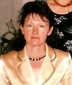 Опубликовано 04.09.2018 - 18:05 - Мазуренко Мария АлександровнаТип урока : освоение новых знаний Тема: Общее представление о склонении имён существительных во множественном .числе Цель урока: 1. Познакомить учащихся со склонением имён существительных во множественном числе.(общее знакомство) 2. Развивать логическое мышление, умение наблюдать, сравнивать, обобщать и делать выводы. 3. Воспитывать чувство товарищества, интерес к изучению языка Задачи: -создать условия для выявления способа(алгоритма) для определения склонения им.сущ. во множ. числе -учить склонять им.сущ. во мн.числе (опираясь на полученные ранее умения)и определять падеж Данный урок первый в разделе: «Склонение имен существительных во множественном числе» В основу урока была заложена «тактика сотрудничества»: ученик-учитель-ученик. Также урок планировала и строила в форме, где за основу берется формирование универсальных учебных действий учащихся. Используемые на уроке методы и приёмы послужили способом создания максимальных условий для активной мыслительной деятельности учащихся и соответствовали характеру и содержанию учебного материала, уровню знаний, умений и навыков учащихся. Это обнаружение проблемной ситуации, формулировка темы и определение задач урока учащимися, планирование работы на уроке учащимися, определение и проговаривание алгоритма действия при изучении нового (определение типа склонения )Скачать:Предварительный просмотр:Урок русского языка в 4-а клТема: Общее представление о склонении имён существительных во множественном числеХод урока1. М о т и в а ц и я.  (самоопределение к деятельности)Вот звонок нам дал сигнал,Поработать час настал.Так что время не теряем, И работать начинаем.-Проговорим правила поведения на уроке:На уроке я сижуНе стучу и не кричу.Руку тихо поднимаю,Если спросят-отвечаю.-Для чего нам нужно соблюдать эти правила? (Чтобы не терять время, чтобы всё запланированное выполнить)-Правильно, поэтому девизом нашего урока будут слова: «Знаешь-говори, а не знаешь –слушай!-Анализируя слова девиза, как вы думаете, что будем делать сегодня на уроке? (открывать что-то новое, получать новые знания)А когда мы открываем новое знание, какие шаги учебной деятельности Вы делаете? ( каким образом мы находим новые знания )(-вспоминаем то, что важно для урока (повторяем)-определяем основной вопрос, проблему, тему-открываем новые знания-применяем новые знания)-Вот по этому плану сегодня и начнём работать-Откроем тетради, запишем число2  А к т у а л и з а ц и я знаний, подготовка к восприятию нового-Прочитаем слова, записанные на слайдеогородмолокомолотокгорода-Что объединяет эти слова? (словарные, надо запомнить букву о, а ещё все они являются именами существительными)Записывают в тетрадь с проговариваниемИтак, составим кластер, что мы знаем об имени существительномСущКто?  Что?ПредметОдуш.  Неодуш.Собств  нарицЕд.ч  мн.ч.Род   родСкл.   ?3   П о с т а н о в к а   у ч е б н о й   з а д а ч и-Вот это вы знаете, а что для вас остаётся ещё неизвестным? что вы ещё можете узнать об имени сущ.?-Значит как будет звучать тема нашего урока? (склонение им.сущ. во мн.ч.)-какая же цель нашего урока? ( узнать как определить склонение сущ. во мн.ч., учиться склонять им. сущ.                                                        мн.ч. и определять падеж)4   О т к р ы т и е   н о в о г о   з н а н и я  (в паре) - Ребята, а какое слово в нашем ряду лишнее? (города)-Можете ли вы определить к какому типу склонения оно относится? Почему? (стоит во мн. ч.)Обсудите эту проблему в парах, выработайте алгоритм, укажите в скобках то склонение, которое считаете верным.-Чья пара готова? А как вы действовали?(Поставили сущ. в начальную форму-Вспомнили правило-Определили склонение)Сравните свой алгоритм, который вы вывели самостоятельно с авторским выводом в учебнике на с.131.5  П е р в и ч н о е   з а к р е п л е н и е1)   -Сейчас закрепим свои знания и выполним у.249 в учебнике(Метели-метель    (3 скл) и т.д. (с комментированием))Ф И З М И Н У Т К А  (Страны, школы, ручка, апельсин, яблоко, огурцы, линейки, верблюд, слон, тигр, тигрята,                                                     верблюды, парты, стол, стул, вьюга, метель, дожди, снега, туча, облака)6.   П р о г н о з и р о в а н и е   (в группе)2)-Ребята, до сих пор мы изучали….(правописание безударных окончаний сущ. ед.ч).-Как вы думаете, что мы будем изучать на последующих уроках? (безударные окончания им.сущ. во мн.числе)-А какие окончания имеют имена сущ.  мн. ч. во всех типах склонения вы исследуете сами, работая в группахКаждой группе необходимо:-Определить тип склонения-Просклонять существительное-Выделить окончание(помните о правилах работы в группе)Сравните ваши наблюдения:(Существительные мн.ч. разных типов склонения  в Д.Т. и П. падежах ИМЕЮТ ОДИНАКОВЫЕ ОКОНЧАНИЯ7 С а м о с т о я т е л ь н а я   р а б о т аСписать предложение , определить падеж сущ-го мн.ч. разобрать предложение по членам предложения8  Р е ф л е к с и яУдалось ли нам реализовать поставленные в начале урока задачи?Каждый оценит словесно свою работу на уроке (слайд)-А кто из одноклассников удивил вас своей работой на уроке?-Какие задачи поставите себе на следующий урок?-Где можно применить полученные знания?9 Д о м а ш н е е   з а д а н и е(Дифференцированное по выбору) с.132 у.250 или у.252Конспект урока по русскому языку в  4 классе по теме: «Правописание безударных падежных окончаний имён существительных во множественном числе».Образовательная программа «Школа России»Цель: освоение первоначальных знаний о склонении имён существительных во множественном числе, правописании безударных падежных окончаний имён существительных во множественном числе.Воспитание интереса к русскому языку, стремление использовать полученные знания в повседневной жизни.Формирование личности к способной творческой деятельности.Задачи:Научиться изменять по падежам имена существительные во множественном числе (склонять)Правильно писать безударные падежные окончания имён существительных во множественном числе.Развивать память, мыслительные операции (аналогию, обобщение), коммуникативные способности, познавательный интерес, орфографическую зоркость, речевые уменияЛИЧНОСТНЫЕ УУД: организовать себя на урок, формирование положительных мотивов учения, мотивировать себя к учебной деятельности посредством создания эмоциональной обстановки.Включение обучающихся в деятельность на личностно-значимом уровне.Осознание ответственности за общее дело.Нравственно-этическое оценивание собственной успешности выполнения задания.Самооценка на основе критерия успешности, адекватное понимание причин успеха- не успеха в учебной деятельности.Коммуникативые УУД: планирование учебного сотрудничества с учителем и сверстниками.уметь оформлять свои мысли в устной и письменной форме с учётом своих учебных и жизненных речевых ситуаций; слушать и понимать речь других доносить свою позицию до других: высказывать свою точку зрения и пытаться её обосновать, приводя аргументыПознавательные УУД:Анализирование, сравнение, выделение сходства и различия, опираясь на знания и жизненный опыт.Постановка и формулирование проблемы после предварительного обсуждения. Построение логической цепи рассуждения. Использование знаково-символических средств. Выполнение действий по алгоритму, построение логической цепочки рассуждений. Умение применять новое знание, сравнивать, классифицировать. Находить ответы на вопросы, используя учебник, свой жизненный опыт и информацию, полученную на уроке. Выполнение действий по алгоритму, перерабатывание полученной информации, делать выводы на основе обобщения знаний.Контроль и оценка процесса и результатов деятельности.Регулятивные УУД: выполнять учебные действия в громкоречевой и умственной форме. Использовать волевую саморегуляцию в ситуации затруднения. Самостоятельно сформулировать цель урока после предварительного обсуждения. Самостоятельная, адекватная оценка правильности результатов действия, внесения необходимых коррективТип урока. Урок открытия нового знания.Формы работы учащихся: фронтальная, работа в парах, группах, индивидуальная.Методы: проблемно-деятельностный подход, частично-поисковый, фронтальная беседа.Мотивация к учебной деятельности:Я очень хочу, чтобы вы улыбались,                                                              Работаю нашей довольны остались.Пусть этот урок нас порадует всех, И каждый из нас ощутит свой успех.                                               Добрый деньНаш язык таит в себе много секретов, а для незнаек – немало ловушек. Хотите научиться не попадать в них? Нам сегодня в очередной раз предстоит прикоснуться к тайнам русского языка. Вы хотите к тайнам этим прикоснуться? Вы можете к ним прикоснуться?  Зачем вам это нужно?Актуализация знаний и пробное учебное действиеКак вы думаете, чтобы разгадать тайну и узнать новое, с чего бы нам следовало начать? (с повторения)Мы знаем:Дополни карточки. (Работа в группах)В мире существует огромное количество __________. Чтобы назвать их, человек придумал _____________.Имя существительное- ___________, обозначает ________ и отвечает на вопросы  ____? ____?Существительные бывают ________________________ рода.Существительные изменяются по ______. У них есть формы __________________ числа. Склонение – изменение _____________ Есть ___ склонения.В мире существует огромное количество предметов. Чтобы назвать их, человек придумалсуществительные.Имя существительное - часть речи, обозначает предмет и отвечает на вопросы кто? что?Существительные бывают мужского, женского и среднего рода.Существительные изменяются по падежам. У них есть формы единственного и множественного числа. Склонение – изменение по падежам. Есть 3 склонения.Определить склонение у существительных.Около школ нашего города бригада отремонтировала дорогу.Какое слово при определении склонения вас заставило задуматься. (Школ) Почему? (мн. ч.) Поработаем с этим словом. Выявление места и причины затруднения.Прочитайте слова:школа                           школышколы                          школшколе                           школамшколу                           школышколой                         школамио школе                        о школах–Что общего у слов первого столбика (это формы одного и того же слова, все имена существительные стоят в единственном числе).–Что общего у слов второго столбика? (это формы одного и того же слова, все имена существительные стоят во множественном числе)–Что происходит в первом столбике со словом школа? (изменяется по падежам, склоняется)–Что происходит во втором столбике со словом школы? (изменяется по падежам, склоняется)–Какая орфограмма есть в словах первого столбика? (безударные падежные окончания имён существительных единственного числа)–Определите орфограмму в словах второго столбика. (безударные падежные окончания имён существительных множественного числа)–Какой столбик вы просклоняете и напишите окончание без проблем? (первый)–А что вам ещё не знакомо? (склонение и правописание окончаний во мн. ч.)4. Построение проекта выхода из затруднения - Как же нам разрешить возникшую проблему? Каковы ваши предположения?(Учащиеся высказывают свои мнения)- Кто же прав?        - Сформулируйте тему урока? «Правописание безударных падежных окончаний имён существительных во множественном числе».Задачи урока:1. Научиться изменять по падежам имена существительные во множественном числе (склонять)2. Правильно писать безударные падежные окончания имён существительных во множественном числе.Физминутка.5. Реализация построения проекта.Работа по учебнику.Упражнение 248-249 – письменно. По каким признакам вы определили мн. ч. имён существительных?Можно ли определить склонение имён существительных во мн. ч.? Как это сделать?Упражнение 251.Зафиксируем окончания имён существительных во множественном числе в нашей таблице (дети выполняют задание в группах в конспекте)Вывод (таблица на  экране, конспект): во множественном числе существительные  изменяются по падежам, но не различаются по склонениям, имеют единые падежные окончания.–Прочитаем их.6. Первичное закрепление с проговариванием во внешней речиРабота по теме урока.Решим вторую задачу урокаНа макушк_ берёзк_ кричал грач_ (орфограммы)Над ив___ и лип___ кружились ворон_ (число, падеж)–Допиши в предложениях окончания имён существительных.–Что для этого нужно сделать? (1- при написании безударного окончания существительных в единственном числе определяем падеж, склонение;          2-при написании безударного окончания существительных во множественном числе определяем число, падеж)7. Самостоятельная работа с проверкой по эталону.1. Выпиши имена существительные, укажи их число.Вежливый, лебеди, варежка, спешить, солдат, спокойный, колёса.2. Подчеркни имена существительные множественного числа с безударными окончаниями.В цветах, с огородов, по карманам, из кабачков, на стульях, в орденах.3. Спиши предложения, употребив имена существительные, данные в скобках, в нужном падеже во множественном числе. Выдели окончание имён существительных.На (ветка) (черёмуха) сидели (снегирь).По (поляна) вьются узкие (ленточка) (тропинка).Самооценка. 8. Включение в систему знаний и повторений- Давайте проверим, согласны ли с нами авторы учебника. Откроем учебник на странице 131. Сравните свои выводы с данными в учебнике.- Прочитайте правило (про себя и вслух).- Что узнали о склонении существительных во множественном числе?Релаксация.- Ребята, а какое вещество заполняет реки, озёра, моря, ручьи, родники?- Да, это вода. Там, где есть жизнь, всегда есть вода. Жизнь без воды невозможна. Поэтому нельзя загрязнять водоёмы.- А сейчас сядьте поудобней, представьте, что вы оказались в лесу, около небольшого ручейка. Река. Звук журчащей воды.- Вы слышите его журчание, ощущаете свежесть, прохладу. Набираетесь сил, наполняетесь энергией и готовы работать дальше.Работа с нетбуком, тренажёр.9. Рефлексия учебной деятельности на урокеНа уроке я работал …Своей работой на уроке я …За урок я …Материал урока мне был …Задачи урока …Моё настроение ☺☺☺.На уроке были использованы:-интерактивная доска-нэтбуки-карточки-учебник «Русский язык. 4 класс» В.Г. Горецкий-тренажёр-презентацияЭтапРесурсыДеятельность учителяДеятельность  учащихся1.Организационный моментИгра «Солнце светит на того, кто…»Садятся в круг, ведущий называет условие, дети должны поменяться местами, ведущий занимает место, тот, кто остался без стула становится ведущим.Мотивационный этапФишки для деления на группыДеление на группы.Учитель раздает фишки трех  цветов: 1 группа - зеленые, 2- желтые, 3-красные.Фишки трех  цветов:1 группа - зеленые, 2- желтые, 3-красные.«Кубик вопросов»Цель: повторить название падежей, вопросы падежей.Чем вы будете заниматься, нам подскажет «кубик вопросов»:На каждой грани кубика написаны вопросы- Как вы думаете, что это за вопросы?Давайте вспомним название падежей.-Какие цели мы поставим для себя сегодня на уроке?- Составьте вопросительные предложения, используя вопросы падежей.Это вопросы падежей имен существительных.Сегодня мы повторим падежи.Каждая группа бросает по 2 раза кубик и называет по вопросам на кубике падеж.Повторить падежи, умение определять падежи.В группах составляют вопросительные предложения.Операционный этап.Листочки для игры, линейка, карандашКритерии оценок на доске:3-4 ош. –«3»1-2 ош.-«4»0 ош.-«5»- Вспомнили название падежей, а теперь поиграем. Цель: умение применять знания на практике - определять падежи имен существительных.Игра «Морской бой».Учитель читает словосочетания: 1-бежал по дороге, 2-летел над лесом, 3- сидели у реки, 4-купила мяч, 5-росли в саду, 6-дети играют,7- зашел к бабушке, 8-думал о сестре, 9-взял у друга, 10-выступал перед мамой, 11-зашел к бабушке, 12- мечтаю о поездке.- У кого 5 и больше промахов?- Какой вывод вы сделаете для себя?- Кто допустил 3-4 промаха? -Кто допустил 1-2 промаха поднимите руки.-Кто попал во все цели без ошибок, поднимите руки.У каждого ученика карточка с координатной плоскостью (готовят сами заранее или учитель на листочках в клетку)ученики ставят точку  на пересечении номера словосочетания и названия падежа имени существительного.Самопроверка в группе: каждый проверяет свою карточку, контролер читает правильные ответы: 1- Д.п., 2-Т.п., 3- Р.п., 4- В.п., 5-П.п., 6-И.п., 7-П.п., 8-Р.п., 9-Т.п., 10- Д.п, 11-П .п. Если точка поставлена неверно - зачеркивают ее (это промах).Те, кто допустил промах, делают вывод: им нужно повторить падежи, умение их определять.Если им нужна помощь, то выбирают себе консультанта из класса (из числа тех ребят, которые справились с заданием без ошибок)Музыкальная пауза.Физкультминутка.слайд Цель: повторить склонение имен существительных.Склонение – это изменение имен существительных по падежам.-Вспомните, как определить склонение имени существительного.Распределите данные имена существительные в три группы по склонениям: 1,2,3:Мышь, гора, метель, поляна, сосна, снег, дерево, ель, солнце, тень, пень, дядя, пейзаж, елка.Проверка работы групп.Работа в паре.Прием «Расскажи соседу»:Рассказывают друг другу, какого склонения бывают имена существительные.Вспоминают, как определить склонение имен существительных.Работают самостоятельно в группе записывают слова в три столбика на листе А4..Прием «Карусель». Передают свой листок в соседнюю группу, те проверяют работу.Оценивают работу группы.Работа по учебникуЦель: умение применять знания об имени  существительном, морфологический разбор имени существительного.-Какие знания об имени существительном  нам будут нужны для выполнения этого задания?Образец: слово солнце – имя существительное, так как  оно обозначаетпредмет и отвечает на вопрос что?, оносреднего рода, 2 склонения, стоит вединственном числе, вименительном падеже; в предложении оно является подлежащим.Упражнение 118, стр.42.Дано предложение: Яркое солнце осветило вершины гор.По образцу в учебнике выполняют морфологический разбор имен существительных.I.Солнце – имя существительное, предмет, что?II. 1.Н.ф. солнце2.Пост. признаки: нариц., неодуш., ср.р., 2 скл.3. Непост. признаки: в ед.ч., в И.п.III. солнце – подлежащее.По образцу разбирают слова остальные существительныеВзаимопроверка в парах.Рефлексия.ключ  ответовна доскеГрафический диктант.Цель: диагностика знаний детей об имени существительном– А теперь подведём итог нашей работы и напишем небольшой графический диктант.Я буду говорить утверждения, если вы с ним согласны – ставите «+», если же это утверждение не соответствует истине, ставите «–».Ключ к графическому диктанту:1.+  2.-  3.+  4.-  5.-  6.+  7.-  8.+  9. – 10. +Обменяйтесь тетрадями и проверьте по ключу. «2» - 5-6 совпадений «4» - 7 - 8 совпадений«5» - 9-10 совпадений- Какую тему вам нужно повторить (тем, кто допустил ошибки)Ученики в тетради на полях ставят знак + или -1.Имя существительное – это часть речи, которая отвечает на вопрос кто? или что?2.Имя существительное – это часть речи, которая обозначает признак предмета3.Имена существительные бывают одушевлённые и неодушевлённые.4.Имена собственные  пишутся с маленькой буквы.5.Имена существительные изменяются по числам и падежам, родам.6.Изменение имён существительных по падежам называется склонением.7.В русском языке пятый падеж - Дательный.8.К первому  склонению относятся имена существительные женского рода и мужского рода с  окончаниями а-я.9. Одушевленные имена существительные отвечают на вопрос – что? неодушевленные – на вопрос кто?10.Имена существительные среднего рода бывают только 2 склонения.Проверяют в парах, ставят оценки на полях.Домашнее заданиеСтр. 43, упр.123Текст «Кто живет в часах?»А) задание для всех: по учебнику.Б) по желанию: сочинить сказку «Кто живет в часах?»Записывают в дневник.Рефлексивный лист «Ступени успеха»Каждый ученик получает рефлексивный лист «Ступени  успеха»Своей работой на уроке: «Я доволен»                 «Не совсем доволен»                                        «Не доволен»            Поясните свой выбор (выборочно)Ребята заполняют рефлексивный лист,  отмечают себя на «Ступени успеха».Рисуют человечка  на ступеньку.Своей работой на уроке: Я доволен, потому что…Не совсем доволен, потому что…Не доволен, потому что…   moy_urok_15.12._2017.docx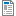 29.63 КБТип урокаОсвоение нового материалаЦель урока1.  Познакомить учащихся со склонением имён существительных во множественном числе.2.  Развивать умение распознавать единственное и множественное число существительного по окончанию и по значению.4.  Развивать логическое мышление, память.5.  Воспитывать чувство товарищества, интерес к изучению языкаПедагогические задачиСоздать условия для ознакомления со способом определения склонения имён существительных множественного числа;Совершенствовать умение ставить падежные вопросы и изменять по падежам существительные во множественном числеПланируемые предметные 
результатыПознакомятся с правилом определения склонения имени существительного во множественном числе;  научатся указывать склонение имени существительного во множественном числе; определять падеж имени существительного;Метапредметные УУДПознавательные: ориентироваться в учебнике: определять умения, которые будут сформированы на основе изучения данного раздела; определять круг своего незнания; планировать свою работу по изучению незнакомого материала; самостоятельно предполагать, какая дополнительная информация будет нужна для изучения незнакомого материала;регулятивные: обнаруживать и формулировать учебную проблему совместно с учителем; определять и формулировать цель деятельности на уроке; проговаривать последовательность действий на уроке; осуществлять самоконтроль, давать оценку деятельности на урокекоммуникативные: понимать прочитанное; участвовать в работе группы, распределять роли, договариваться друг с другом; предвидеть последствия коллективных решенийЛичностные 
результатыУстанавливать связь между целью и деятельностью на уроке; пользоваться формами самооценивания и взаимооценивания на уроке;Оборудованиеучебник русского языка для 4 класса автора Канакиной., тетради, карточки-задания,доска., презентацияНазвание падежейОкончанияОкончанияОкончанияМножественное числоНазвание падежейЕдинственное числоЕдинственное числоЕдинственное числоМножественное число1скл.2 скл.3 скл.И.п.-а –я-о  –е-ы   -и      -а   -яР.п.-ы –и-а  -я-и-ов -ев –ейД.п.-е-у  –ю  -и-ам   -ямВ.п.-у –ю-о  -е-ы  -и  -а -я  -ейТ.п.-ой –ей (-ою –ею)-ом  -ем-ю-ами   -ямиП.п.-е-е-и-ах   -ях